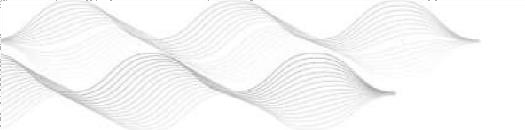 SERVIÇO PÚBLICO FEDERAL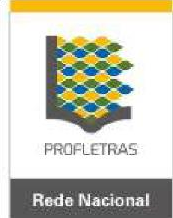 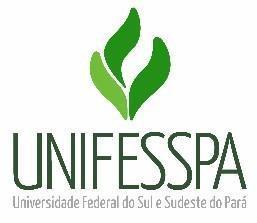 UNIVERSIDADE FEDERAL DO SUL E SUDESTE DO PARÁ INSTITUTO DE LINGUÍSTICA, LETRAS E ARTES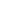 PROGRAMA DE MESTRADO PROFISSIONAL EM LETRASAnexo II - REQUERIMENTO DE MATRÍCULA – ALUNO ESPECIALNome:  	e-mail:  	Telefone:  	Solicito matrícula na seguinte disciplina: Código e Nome da Disciplina: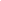 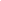 Marabá,	de	de 2022. 	Assinatura